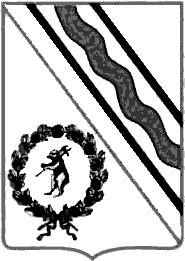 Муниципальный СоветТутаевского муниципального районаРЕШЕНИЕот 10.05.2023  № 03-пг. ТутаевОб  избрании  на  должностьГлавы  Тутаевского  муниципального  района	В соответствии  с  Федеральным законом  от  06.10.2003 № 131-ФЗ «Об общих принципах организации местного самоуправления в  Российской Федерации», Законом Ярославской области  от 16.10.2014  № 59-з  «О сроках  полномочий, наименованиях, порядке  формирования,  иных  вопросах  организации  и  деятельности  органов  местного  самоуправления муниципальных  образований   Ярославской области», Уставом  Тутаевского муниципального района, Положением  о порядке проведения конкурса по  отбору  кандидатур на  должность  Главы Тутаевского муниципального района, утвержденным  Решением Муниципального  Совета Тутаевского муниципального района  от 22.12.2016  №166-г (в редакции  Решения  Муниципального  Совета  Тутаевского  муниципального  района от 24.12.2020 № 97-г, от 02.06.2022 № 148-г), на основании  решения конкурсной   комиссии   Тутаевского    муниципального  района    по  отбору кандидатур  на  должность Главы   Тутаевского муниципального района  от  4  мая  2023 года  Муниципальный  Совет  Тутаевского муниципального района	РЕШИЛ:1.Избрать на должность Главы  Тутаевского муниципального района   Низову Ольгу Вячеславовну.          2.Опубликовать настоящее решение в Тутаевской массовой муниципальной газете «Берега» и на официальном сайте Администрации Тутаевского муниципального района.	3.Контроль за исполнением настоящего решения возложить на постоянную комиссию Муниципального Совета Тутаевского муниципального района по экономической политике и вопросам местного самоуправления.	4.Настоящее решение вступает в силу с момента его принятия.Председатель Муниципального СоветаТутаевского муниципального района                                               М.А. Ванюшкин